SUOLALIHA-PERUNARÖSTI Kullanruskeat, rapeaksi paistetut perunat ovat helppotekoinen aamiainen  tai brunssi. Lisää joukkoon suolalihaa ja paista seos röstiksi tai tee perunarösti ilman lihaa (katso muunnelma). Molemmista riittää isollekin joukolle, eikä ajoitus ole sekunnin päälle. Lisukkeita ja muunnelmia voi kehitellä lukuisia. 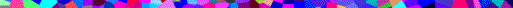 MAIDOTON, KANANMUNATON, GLUTEENITON & PÄHKINÄTÖNValmisteluaika: 25 minuuttia Kypsennysaika: 10-15 minuuttia6 hengelle MAIDOTON, KANANMUNATON, GLUTEENITON & PÄHKINÄTÖNValmisteluaika: 25 minuuttia Kypsennysaika: 10-15 minuuttia6 hengelle 4 rkl Neutraalin makuista pähkinätöntä öljyä1 Iso sipuli hienoksi silputtuna 450 gPunakuorisia https://kantaperuna.com/viljelyohjeet-punakuorinen-uutuus-rosi/tai tavallisia perunoita keitettynä ja 1 cm:n kuutioiksi leikattuna 340 gSuolalihaa 1 cm:n kuutioina  Suolaa ja vastajauhettua mustapippuria( 1 rkl Worcesterkastiketta)Silputtua tuoretta persiljaa Kuumenna öljy paksupohjaisessa  paistinpannussa ja paista sipulia melko kuumassa pannussa välillä sekoitellen, kunnes se alkaa ruskistua ja tulla reunoiltaan rapeaksi (noin 4 minuuttia) Lisää peruna- ja lihakuutiot ja sekoita välillä, niin että kuutiot ovat kauttaaltaan öljyssä. Mausta seos suolalla ja pippurilla ja pirskota pinnalle worcesterkastiketta, jos käytät sitä. Käännä levy keskilämmölle. Levitä perunat ja suolaliha pannuun ja painele ne isolla lastalla levyksi. Paista levyä  10-15 minuuttia  miedolla lämmöllä, kunnes  pohja on ruskea  ja rapea – varo paistamasta liian nopeasti, ettei pohja pala. Ripottele pinnalle persiljasilppua, leikkaa levy lohkoiksi ja tarjoa  kuumana. Kuumenna öljy paksupohjaisessa  paistinpannussa ja paista sipulia melko kuumassa pannussa välillä sekoitellen, kunnes se alkaa ruskistua ja tulla reunoiltaan rapeaksi (noin 4 minuuttia) Lisää peruna- ja lihakuutiot ja sekoita välillä, niin että kuutiot ovat kauttaaltaan öljyssä. Mausta seos suolalla ja pippurilla ja pirskota pinnalle worcesterkastiketta, jos käytät sitä. Käännä levy keskilämmölle. Levitä perunat ja suolaliha pannuun ja painele ne isolla lastalla levyksi. Paista levyä  10-15 minuuttia  miedolla lämmöllä, kunnes  pohja on ruskea  ja rapea – varo paistamasta liian nopeasti, ettei pohja pala. Ripottele pinnalle persiljasilppua, leikkaa levy lohkoiksi ja tarjoa  kuumana. TARJOILUEHDOTUKSIATarjoa röstin kanssa paistettuja tai uppokeitettyä  munia (jos munat ovat sallittujen listalla). Rösti maistuu myös chilikastikeen tai ketsupin  kera, mutta muista, että kaikki eivät siedä chiliä ja jotkut ketsupit eivät sovi gluteeniyliherkkyydestä kärsiville. TARJOILUEHDOTUKSIATarjoa röstin kanssa paistettuja tai uppokeitettyä  munia (jos munat ovat sallittujen listalla). Rösti maistuu myös chilikastikeen tai ketsupin  kera, mutta muista, että kaikki eivät siedä chiliä ja jotkut ketsupit eivät sovi gluteeniyliherkkyydestä kärsiville. VARO worcesterkastiketta, sillä se saattaa sisältää gluteenia. Varmista, että käytät gluteenitonta versiota. VARO worcesterkastiketta, sillä se saattaa sisältää gluteenia. Varmista, että käytät gluteenitonta versiota. MUUNNELMIALisää 2-3 pilkottua, keitettyä punajuurta vaiheessa 2, niin saat herkullista punaista röstiä. Voit jättää röstistälihan pois. Valmista lihaton rösti viereisen ohjeen mukaan, mutta käytä 800 g perunoita ja jätä lihan lisäksi worcesterkastike pois. Kun perunat ovat alta ruskeita kohdassa 3, käännä rösti lastan avulla yhtenä levynä tai leikkaa se ensin puolikkaiksi tai neljäsosiksi. Lisää tarvittaessa muutama tippa öljyä pannuun. Kun molemmat puolet ovat ruskeita, rösti on valmista tarjottavaksi. Lisäksi voit tarjota kuutioitua vihreää paprikaa, pekonia, juustoa (ei maitoallergikolle) ja pilkottua tuoretta chiliä, mutta huomaa varoitus (yllä). MUUNNELMIALisää 2-3 pilkottua, keitettyä punajuurta vaiheessa 2, niin saat herkullista punaista röstiä. Voit jättää röstistälihan pois. Valmista lihaton rösti viereisen ohjeen mukaan, mutta käytä 800 g perunoita ja jätä lihan lisäksi worcesterkastike pois. Kun perunat ovat alta ruskeita kohdassa 3, käännä rösti lastan avulla yhtenä levynä tai leikkaa se ensin puolikkaiksi tai neljäsosiksi. Lisää tarvittaessa muutama tippa öljyä pannuun. Kun molemmat puolet ovat ruskeita, rösti on valmista tarjottavaksi. Lisäksi voit tarjota kuutioitua vihreää paprikaa, pekonia, juustoa (ei maitoallergikolle) ja pilkottua tuoretta chiliä, mutta huomaa varoitus (yllä). 